Publicado en Madrid el 19/10/2017 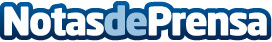 La proptech Spotahome acumula 25 millones de dólares en financiaciónEnfocada a la intermediación de alquileres para estancias de media y larga duración, Spotahome facilita alquilar en minutos una vivienda desde cualquier parte del mundo, sin necesidad de visitar físicamente la propiedad. Operando en 9 países diferentes y 16 ciudades de la región EMEA, la empresa ha cerrado contratos por valor de 71,1 millones de dólares a sus propietarios y reservado más de 3 millones de noches de alojamiento desde su fundación hace tres añosDatos de contacto:Spotahome656812272Nota de prensa publicada en: https://www.notasdeprensa.es/la-proptech-spotahome-acumula-25-millones-de Categorias: Inmobiliaria Finanzas Telecomunicaciones Emprendedores E-Commerce Recursos humanos Dispositivos móviles http://www.notasdeprensa.es